Assessment type: Teacher report (intercultural competence)This report allows you measure an individual student's skills in the field of intercultural communicative competence (ICC).The degree to which you agree with the question can be expressed in the following manner:1 = I totally disagree2 = I disagree3 = I neither disagree nor agree4 = I agree5 = I totally agreeIn the form, the following crucial aspects of intercultural communication are used:Tolerance of ambiguity: the ability to accept lack of clarity and ambiguity and to be able to deal with it constructively.Behavioural flexibility: the ability to adapt one’s own behaviour to different requirements and situations.Communicative awareness: the ability in intercultural communication to establish relationships between linguistic expressions and cultural contents, to identify, and consciously work with, various communicative conventions of foreign partners, and to modify correspondingly one’s own linguistic forms of expression.Knowledge discovery: The ability to acquire new knowledge of a culture and cultural practices and the ability to act using that knowledge, those attitudes and those skills under the constraints of real-time communication and interaction.Respect for otherness: Curiosity and openness, readiness to suspend disbelief about other cultures and belief about one’s own.Empathy: The ability to intuitively understand what other people think and how they feel in concrete situations. Empathic persons are able to deal appropriately with the feelings, wishes and ways of thinking of other persons.(source: www.incaproject.org)Individual impressionsThe schedule below offers you the possibility to indicate your impressions about an individual student's skills related to ICC on (at most) four different moments. For your convenience, please write down the dates on which your scores were given.Date 1 =		Date 2 =		Date 3 = 		Date 4 = 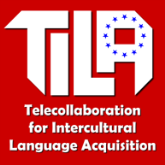 Assessing Intercultural Communicative  Competence (ICC)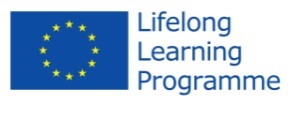 NAME:NAME:NAME:CLASS:YEAR / PERIOD:YEAR / PERIOD:YEAR / PERIOD:YEAR / PERIOD:YEAR / PERIOD:YEAR / PERIOD:1. S/he is displaying tolerance of ambiguity.1. S/he is displaying tolerance of ambiguity.1. S/he is displaying tolerance of ambiguity.1. S/he is displaying tolerance of ambiguity.date 1123451. S/he is displaying tolerance of ambiguity.1. S/he is displaying tolerance of ambiguity.1. S/he is displaying tolerance of ambiguity.1. S/he is displaying tolerance of ambiguity.date 2123451. S/he is displaying tolerance of ambiguity.1. S/he is displaying tolerance of ambiguity.1. S/he is displaying tolerance of ambiguity.1. S/he is displaying tolerance of ambiguity.date 3123451. S/he is displaying tolerance of ambiguity.1. S/he is displaying tolerance of ambiguity.1. S/he is displaying tolerance of ambiguity.1. S/he is displaying tolerance of ambiguity.date 4123452. S/he is displaying behavioural flexibility.2. S/he is displaying behavioural flexibility.2. S/he is displaying behavioural flexibility.2. S/he is displaying behavioural flexibility.date 1123452. S/he is displaying behavioural flexibility.2. S/he is displaying behavioural flexibility.2. S/he is displaying behavioural flexibility.2. S/he is displaying behavioural flexibility.date 2123452. S/he is displaying behavioural flexibility.2. S/he is displaying behavioural flexibility.2. S/he is displaying behavioural flexibility.2. S/he is displaying behavioural flexibility.date 3123452. S/he is displaying behavioural flexibility.2. S/he is displaying behavioural flexibility.2. S/he is displaying behavioural flexibility.2. S/he is displaying behavioural flexibility.date 4123453. S/he is displaying communicative awareness.3. S/he is displaying communicative awareness.3. S/he is displaying communicative awareness.3. S/he is displaying communicative awareness.date 1123453. S/he is displaying communicative awareness.3. S/he is displaying communicative awareness.3. S/he is displaying communicative awareness.3. S/he is displaying communicative awareness.date 2123453. S/he is displaying communicative awareness.3. S/he is displaying communicative awareness.3. S/he is displaying communicative awareness.3. S/he is displaying communicative awareness.date 3123453. S/he is displaying communicative awareness.3. S/he is displaying communicative awareness.3. S/he is displaying communicative awareness.3. S/he is displaying communicative awareness.date 4123454. S/he is displaying knowledge discovery.4. S/he is displaying knowledge discovery.4. S/he is displaying knowledge discovery.4. S/he is displaying knowledge discovery.date 1123454. S/he is displaying knowledge discovery.4. S/he is displaying knowledge discovery.4. S/he is displaying knowledge discovery.4. S/he is displaying knowledge discovery.date 2123454. S/he is displaying knowledge discovery.4. S/he is displaying knowledge discovery.4. S/he is displaying knowledge discovery.4. S/he is displaying knowledge discovery.date 3123454. S/he is displaying knowledge discovery.4. S/he is displaying knowledge discovery.4. S/he is displaying knowledge discovery.4. S/he is displaying knowledge discovery.date 4123455. S/he is displaying respect for otherness.5. S/he is displaying respect for otherness.5. S/he is displaying respect for otherness.5. S/he is displaying respect for otherness.date 1123455. S/he is displaying respect for otherness.5. S/he is displaying respect for otherness.5. S/he is displaying respect for otherness.5. S/he is displaying respect for otherness.date 2123455. S/he is displaying respect for otherness.5. S/he is displaying respect for otherness.5. S/he is displaying respect for otherness.5. S/he is displaying respect for otherness.date 3123455. S/he is displaying respect for otherness.5. S/he is displaying respect for otherness.5. S/he is displaying respect for otherness.5. S/he is displaying respect for otherness.date 4123456. S/he is displaying empathy.6. S/he is displaying empathy.6. S/he is displaying empathy.6. S/he is displaying empathy.date 1123456. S/he is displaying empathy.6. S/he is displaying empathy.6. S/he is displaying empathy.6. S/he is displaying empathy.date 2123456. S/he is displaying empathy.6. S/he is displaying empathy.6. S/he is displaying empathy.6. S/he is displaying empathy.date 3123456. S/he is displaying empathy.6. S/he is displaying empathy.6. S/he is displaying empathy.6. S/he is displaying empathy.date 412345REMARKSdate 1REMARKSdate 2REMARKSdate 3REMARKSdate 4